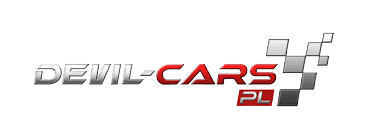 				 				Białystok, 4 września 2019INFORMACJA PRASOWA
Redakcje: wszystkie/ lokalne/branżowe
można publikować bez podawania źródła													Event motoryzacyjny i wsparcie Wrocławskiego Hospicjum dla Dzieci  Spełniają motoryzacyjne marzenia i niosą pomoc chorym dzieciom – firma Devil-Cars po raz pierwszy w tym sezonie organizuje event na torze Krzywa koło Wrocławia. W piątek 6 września będzie można siąść za kółkiem luksusowych aut i wesprzeć Wrocławskie Hospicjum dla Dzieci. W najbliższą sobotę zobaczymy m.in. Astona Martina DB9, Ferrari F430, Forda Mustanga GT czy Lamborghini Gallardo. Vouchery na przejazdy dostępne są na stronie: https://devil-cars.pl/. Do wyboru mamy dwie opcje – samodzielne kierowanie samochodem lub runda jako pasażer. W przypadku wolnych miejsc, istnieje możliwość nabycia biletu stacjonarnie. Ich liczba będzie jednak ograniczona. Co ważne, podobnie jak podczas poprzednich imprez, 10 zł od każdego przejazdu wykupionego na torze zostanie przekazane na rzecz Wrocławskiego Hospicjum dla Dzieci. Wszystkie osoby, które w piątek zakupią voucher, wesprą więc nieuleczalnie chore dzieci oraz ich rodziny.Event startuje o godzinie 9.00 i potrwa do 15.00. Wstęp dla obserwatorów jest wolny. Na miejscu każdy zainteresowany będzie mógł zrobić sobie pamiątkowe zdjęcie, nagrać film lub obejrzeć wnętrza wybranych samochodów. Dokładny adres: Osła 1 JA 59-706 Osła. Tutaj znajdziecie nazwy aut, które 6 września zawitają na tor Krzywa: Ferrari F430, Lamborghini Gallardo, Aston Martin DB9, Nissan GTR, KTM X-BOW, ARIEL ATOM, Ford Mustang GT, Subaru Impreza WRX, BMW MPOWER, Porsche 911 Carrera, Mitsubishi Lancer Evo X oraz Ferrari Italia.Devil-Cars to firma oferująca przejażdżki luksusowymi samochodami po największych torach Polski. Co weekend, od końca maja do połowy października, odwiedza różne miasta w naszym kraju, wspierając charytatywnie lokalne inicjatywy. W tym sezonie spotkamy ich aż w 15 lokalizacjach. Do tej pory na rzecz hospicjów udało się przekazać już 11 tysięcy złotych. W lipcu firma wypuściła także specjalną grę Devil-Cars Racing, w której za ściganie się online można wygrać vouchery na prawdziwe przejazdy – https://devil-cars.pl/gra. Nagrody przyznawane są co tydzień w trzech kategoriach – czas, liczba zebranych odznak oraz liczba okrążeń.W okolicach Wrocławia kolejny event motoryzacyjny odbędzie się 13 października. 